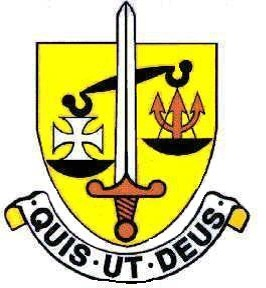 The Geography DepartmentThe Geography Department at St. Michael’s is small (2 full-time Geography Teachers), hard-working and forward-thinking - and delivers Geography at Key Stages 3,4 and 5.  Geography is a popular subject at GCSE and A Level and examination results are outstanding with pupils continuing to study to degree level at prestigious universities including Oxbridge.The Department is committed to creating opportunities for academic pupils to learn the full range of geographical skills and concepts both in the classroom and through a range of educational visits.  Year 12 participate in a residential field trip and follow-up investigation.All students begin Geography in Year 7 and continue into Year 9 – they have 2 lessons per week.  The Department has 2 well-equipped specialist teaching rooms.The pupils are highly motivated, talented and responsive; they rise to a challenge, finding lessons stimulating and richly rewarding.  Staff should be passionate about their subject and need to stretch the most-able whilst supporting all students.Geography fieldwork takes place in all Key Stages.  Geography is represented in a Cross-curricular residential trip that all Year 8 students take part in.  For GCSE Geography, the department follows the Edexcel A syllabus.  At A Level the Edexcel syllabus is also used.The 2 Geography teachers very much work as a team, discussing and developing ideas and approaches to teaching.Support is given to students from exam groups at lunchtimes and after school.The successful candidate will also be a Form Tutor.We are committed to safeguarding and promoting child welfareThe post is subject to an enhanced DBS checkSt Michael’s is an equal opportunities employer - applications are welcome from all sections of the communityJuly 2023